7	рассмотреть возможные изменения и другие варианты в связи с Резолюцией 86 (Пересм. Марракеш, 2002 г.) Полномочной конференции о процедурах предварительной публикации, координации, заявления и регистрации частотных присвоений, относящихся к спутниковым сетям в соответствии с Резолюцией 86 (Пересм. ВКР-07) в целях содействия рациональному, эффективному и экономному использованию радиочастот и любых связанных с ними орбит, включая геостационарную спутниковую орбиту;7(B)	Вопрос В − Публикация информации о вводе в действие спутниковых сетей на веб-сайте МСЭВведениеВКР-12, в рамках п. 7 повестки дня, внесла изменения в регламентарные положения, касающиеся ввода в действие и приостановки использования спутниковых сетей (пп. 11.44B, 11.49, 11.49.1). В результате были внесены существенные разъяснения в отношении действий администраций. Вместе с тем не рассматривались действия Бюро относительно публикации информации.В то же время в Регламенте радиосвязи определяются процедура и связанные с ней временные рамки для заявок на публикацию API, координацию и заявление (Часть I-S), обеспечивающие полную прозрачность информации по спутниковым сетям и ее доступность для операторов и администраций.Европейские страны поддерживают необходимость полной ясности в Регламенте радиосвязи относительно применяемой Бюро процедуры публикации и обеспечения доступности информации, касающейся ввода в действие и приостановки использования частотных присвоений спутниковых сетей. Европейские страны считают, что такая информация должна быть доступна для администраций возможно скорее после предварительной проверки Бюро на предмет наличия в информации, направленной БР заявляющей администрацией, очевидных неточностей (т. е. информация не должна публиковаться просто "в том виде, в котором получена").Настоящие предложения европейских стран соответствуют методу B1, вариант A Отчета ПСК.СТАТЬЯ 11Заявление и регистрация частотных 
присвоений1, 2, 3, 4, 5, 6, 7, 7bis     (ВКР-12)Раздел II  –  Рассмотрение заявок и регистрация частотных присвоений 
в Справочном регистреMOD	EUR/9A21A2/111.44B		Частотное присвоение космической станции на геостационарной спутниковой орбите должно рассматриваться как введенное в действие, если космическая станция на геостационарной спутниковой орбите, имеющая возможность осуществлять передачу или прием в рамках данного частотного присвоения, развернута и удерживается в заявленной орбитальной позиции непрерывно в течение периода в девяносто дней. Заявляющая администрация должна уведомить Бюро об этом в течение тридцати дней после окончания периода в девяносто дней.     (ВКР-)MOD	EUR/9A21A2/211.49		В тех случаях когда использование зарегистрированного частотного присвоения космической станции приостанавливается на срок, превышающий шесть месяцев, заявляющая администрация должна как можно скорее, но не позднее чем через шесть месяцев после даты приостановки использования, сообщить Бюро дату приостановки использования. Когда зарегистрированное частотное присвоение вновь вводится в действие, заявляющая администрация должна в соответствии с положениями п. 11.49.1, когда это применимо, как можно скорее уведомить об этом Бюро. Дата повторного ввода в действие22 зарегистрированного присвоения не должна превышать трех лет с даты приостановки использования.     (ВКР-)NOC_______________22	11.49.1	______________Всемирная конференция радиосвязи (ВКР-15)
Женева, 2–27 ноября 2015 года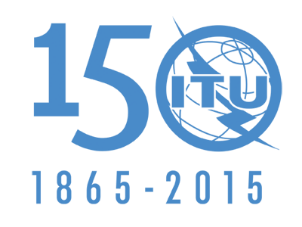 МЕЖДУНАРОДНЫЙ СОЮЗ ЭЛЕКТРОСВЯЗИПЛЕНАРНОЕ ЗАСЕДАНИЕПересмотр 1
Документа 9(Add.21)(Add.2)-R25 октября 2015 годаОригинал: английскийОбщие предложения европейских странОбщие предложения европейских странПредложения для работы конференцииПредложения для работы конференцииПункт 7(B) повестки дняПункт 7(B) повестки дня